							                      Hatchmere Vincent Van Gogh                                                                                                                               Planning                                                                                                                                   8.5.17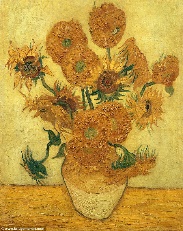 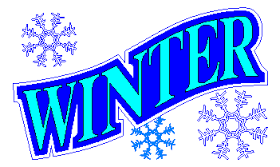 